		Midwest City Memorial Hospital Authority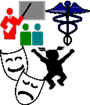 100 North Midwest Boulevard, Midwest City, Oklahoma 73110(405) 739-1201 Fax (405) 739-1208tlyon@midwestcityok.orgCommunity Improvement Grant ProgramTRUST BOARD OF GRANTORS (BOG) FY 2019-20 GRANT TIMELINETuesday, September 3, 2019…Grant Applications available to the public.Friday, November 1, 2019…...Grant Application submissions close - Deadline at 5:00 PM. Friday, November 8, 2019…...Grant Applications distributed to Grantors.Monday, January 6, 2019…….Grantors to submit initial evaluation forms to City Manager’s office.Thursday, January 23, 2020…. BOG meeting at 5:30 PM to discuss evaluations/make recommendations. Tuesday, February 11, 2020….Grant recommendations on the HA’s agenda under Further Information 					  (No action to be taken).Tuesday, February 25, 2020….Grant recommendations on the HA’s agenda for possible approval.Thursday, June 25, 2020……..BOG meeting at 5:30 PM to discuss electing officers, Year-end Report, 					  and grant forms.